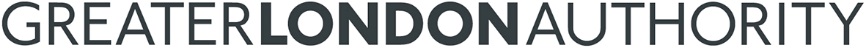 Job DescriptionJob title:		Content DesignerGrade:			6			Post number:  GLA325Directorate:		External AffairsUnit:			External RelationsJob PurposeTo provide day-to-day management and support for the London.gov.uk website. In conjunction with the Digital Content Manager, the Content Designer ensures London.gov.uk delivers relevant and engaging user-centric content to Londoners. Principal Accountabilities Work collaboratively with stakeholders and content owners to create and develop new content, utilising best practice to bring about a change in communication styleProvide best practice and technical support to content owners to publish articles, events, press releases, blogposts, webcasts, consultations and reportsTroubleshoot problems and work with developers to maintain and implement new functionality Consult with policy teams to optimise campaigns and provide strong user journeys, experiences, call to actions, and trackingAnalyse and optimise existing and new content to improve usability, accessibility, search engine optimisation (SEO) Monitor and quality check content owners work submitted through workflow to maintain standardsSupport the Content Manager in training content owners to use the CMS to upload and maintain their contentAccountable to       Digital Content ManagerAccountable for      Resources allocated to the job
Principal contacts:  Content ManagerDigital Portfolio Manager, Product Manager, Business Analysts, Performance Analyst	Colleagues in the Marketing and Creative Services teams	Web developers	Senior Manager – Digital TransformationKnowledge, skills and experienceEssential:Understanding of HTML and a strong working knowledge of content management systems, particularly Open Source applications such as Drupal, etc.Strong working knowledge of proofing, web copy editing and writing in keeping with SEO, usability and accessibility best practice.Strong working knowledge of web analytics Good working knowledge of information architecture (IA) and user experience (UX).Experience of engaging stakeholders, digital marketing and communications.Be able to work to the Government Digital Service’s principles set out in their Service Manual - www.gov.uk/service-manual/content-designersBehavioural competenciesStakeholder Focus….is consulting with, listening to and understanding the needs of those our work impacts and using this knowledge to shape what we do and manage others’ expectationsLevel 2 indicators:Seeks to understand requirements, gathering extra information when needs are not clearPresents the GLA positively by interacting effectively with stakeholdersDelivers a timely and accurate serviceUnderstands the differing needs of stakeholders and adapt own service accordingly Seeks and uses feedback from a variety of sources to improve the GLA’s service to LondonersPlanning and Organising ……is thinking ahead, managing time, priorities and risk and developing structured and efficient approaches to deliver work on time and to a high standardLevel 3 indicators:Monitors allocation of resources, anticipating changing requirements that may impact work deliveryEnsures evaluation processes are in place to measure project benefitsGains buy-in and commitment to project delivery from diverse stakeholdersImplements quality measures to ensure directorate output is of a high standardTranslates political vision into action plans and deliverablesProblem Solving … is analysing and interpreting situations from a variety of viewpoints and finding creative, workable and timely solutionsLevel 2 indicators:Processes and distils a variety of information to understand a problem fullyProposes options for solutions to presented problems Builds on the ideas of others to encourage creative problem solving Thinks laterally about own work, considering different ways to approach problems Seeks the opinions and experiences of others to understand different approaches to problem solvingOrganisational Awareness….is understanding and being sensitive to organisational dynamics, culture and polities across and beyond the GLA and shaping our approach accordinglyLevel 2 indicators:Challenges unethical behaviourUses understanding of the GLA’s complex partnership arrangements to deliver effectivelyRecognises how political changes and sensitivities impact on own and team’s workIs aware of the changing needs of Londoners, anticipating resulting changes for work agendasFollows the GLA’s position in the media and understands how it impact on workPresents a credible and positive image both internally and externallyBuilding and Managing Relationships… is developing rapport and working effectively with a diverse range of people, sharing knowledge and skills to deliver shared goals.Level 2 indicators:Develops new professional relationshipsUnderstands the needs of others, the constraints they face and the leversto their engagementUnderstands differences, anticipates areas of conflict and takes actionFosters an environment where others feel respectedIdentifies opportunities for joint working to minimise duplication andDeliver shared goals